KURUKSHETRA UNIVERSITY, KURUSKHETRA(‘A+’ Grade NAAC Accredited)Department of Home Science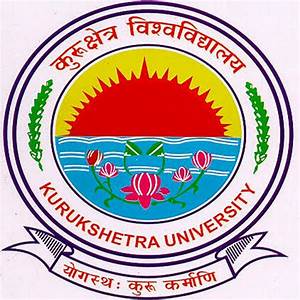 Programme: M.Sc. Home Science (Food, Nutrition and Dietetics)under CBCS-LOCF PatternW.e.f. 2020-21 KURUKSHETRA UNIVERSITY, KURUSKHETRA(‘A+’ Grade NAAC Accredited)Department of Home ScienceM.Sc. Home Science (Food, Nutrition and Dietetics)INTRODUCTIONThe Department of Home Science, Kurukshetra University, Kurukshetra, offers M.Sc. in Food, Nutrition and Dietetics. The aim of the programme is to foster a team of experts who can generate nutrition awareness to promote healthy lifestyle among the masses. The courses in the programme are planed so as to augment the fundamental aptitude of learners in the fields of human nutrition, food service management, public health nutrition and clinical dietetics etc. The curriculum offers a robust theoretic background and experimental learning is also promoted through field trainings and practicals. This programme targets to reinforce the research expertise of learners to allow them to grow into academicians and researchers in the field of food science, nutrition and dietetics.Program Outcomes (POs) for PG courses of Faculty of Life SciencesPO1. To acquaint students with recent knowledge and techniques in basic and applied biological sciences.PO2. To develop understanding of organismal, cellular, biochemical and environmental basis of life.PO3. To provide insight into ethical implications of biological research for environmental protection and good laboratory practices and bio safety.PO4. To develop problem solving innovative thinking with robust communication and writing skills in youth with reference to biological,environmental and nutritional sciences.PO5. To understand application of biotic material in health, medicine, food security for human wellbeing and sustainable development.PO6. To impart practical and project based vocational training for preparing youth for a career in research and entrepreneurship in fields of life sciences for self-reliance.Programme Specific Objectives:The objectives of M.Sc. Food, Nutrition and Dietetics programme are:To make the students comprehend the theories of nutritional biochemistry, food science, clinical dietetics and public health nutrition. To assist the learners in acquiring the methods of assessment of human nutrition requirements and diet planning. To relate the application of concepts of the above-mentioned areas to laboratory settings. To comprehend the implementation of clinical nutrition, to communicate the health promotion, food science and food service management.To advance knowledge and improve abilities for monitoring, planning and management of public health nutrition programmes executed by the government. To gain expertise to carry out methodical investigation in the areas of public health nutrition, food science and clinical nutrition.Programme Specific Outcomes: The programme equips students to grow into experts who can work as nutritionists, dieticians and researchers. After completing this programme the learner will be able to:PSO1. Evaluate nutrition status and design suitable diets. PSO2. Use the information about nutrition in clinical conditions and health promotion communications. PSO3. Work in the arena of public health nutrition as program organizers and supervisors. PSO4. Work as nutrition experts and quality assurance specialists. PSO5. Run a food service institution.PSO6. Apply theoretic knowledge and practical exercises for investigation in the arena of public health nutrition, food science and clinical nutrition.Home Science M.Sc. (Food, Nutrition and Dietetics) Eligibility (Passed one of the following examinations from this University or any other recognized University) Candidate who has passed one of the following examinations with any field of specialization, obtaining at least 50% marks in aggregate: B.Sc. (Home Science)/B.Sc. (Home Science) with Honours /B.Sc. Clinical Nutrition and Dietetics/B.Sc. Human Nutrition & Dietetics/B.Sc. Nursing. ORBachelor of Science with Home Science/ Botany/ Zoology/ Genetics/ Biochemistry/ Microbiology/ Biotechnology/ Food Technology/ Food Microbiology/ Food Sc./ Food Processing as one of the main subjects.Note: A candidate who has passed B.Sc. (Agriculture) or B.A. with Home Science as one of the main subjects or B.A. with any subject combination is not eligible for admission to M.Sc. (HomeScience) course for any field of specializationKURUKSHETRA UNIVERSITY, KURUSKHETRA(‘A+’ Grade NAAC Accredited)Department of Home ScienceScheme of Examinations for M.Sc. Home Science (Food, Nutrition and Dietetics) under CBCS-LOCF w.e.f. 2020-21 in Phased Manner for UTD onlySemester-1Semester-2*will be offered to the students within faculty.**Viva-voice of the training of one month in Food Processing unit & its report.  Semester-3*will be offered to the students within faculty.Semester4   *Dissertation subject to the condition that the student has obtained 70% or more marks after IInd Semester (M.ScIst  year).** Viva-voice of the training of 45 days in hospitals & its report.                                                                       Total Credits =102Total Marks =2550M. Sc. (Food, Nutrition& Dietetics) CBCSSemester -ICorePaper -FND-101AdvancedHuman Nutrition –ITotal Marks: 100External: 80Internal: 20Duration of Exam: 3 hrsCredit- 4Note:Examiner will set nine questions in all.All the questions will carry equal marks.Question No.-1 will be compulsory consisting of 5-10 short type questions(havingno internal choice) and spread over the entire syllabus.Eight questions, two questions from each unit (I, II, III & IV) will be set.The candidates are required to attempt five questions in all. Question No -1 willbe compulsory, remaining four questions will be attempted by selecting onequestion from each unit.Unit-ICarbohydrates: Types, classification, digestion, absorption andtransport- review. Chemical composition and physiological effect ofdietary fiber, fructo-oligosaccharides and resistance starch. Glycemic indexof foods. Sweeteners- nutritive and non-nutritive. Role of carbohydratesin health and disease, health significance of carbohydrates.Lipids: Classification, digestion, absorption, transport – review.Functions of EFA. Role of n-3, n-6 fatty acids in health and disease.Requirements of total fat and fatty acids. Trans fatty acids.Prostaglandins, health significance of lipids.UNIT- IIProteins: Classification, digestion, absorption and transport - review. Proteinquality, methods of evaluating protein quality. Protein and amino acidrequirements. Protein as an energy source. Therapeutic applications of specific amino acids: Branchedchain, glutamine, arginine, homocysteine, cysteine, taurine, health significance of proteins.Interaction of Nutrition, Immunity &Infection: Hostdefense mechanism and nutrients essential in the development of immune system. Effect of infection on the nutritional status of an individual, impact of malnutrition on immunity and occurrence of infection, effect of infection on nutritional status.UNIT IIIVitamins: Historical background, food sources, absorption and transport,biochemical function, RDA, physiological,pharmacological and therapeutic effects, toxicity and deficiency with respectto the following:Fat solublevitamins: A, D, E & K.Water soluble vitamin: Thiamine, riboflavin, niacin, biotin, pyridoxine, folic acid,pantothenic acid, ascorbic acid, cyanocobalamin, choline, inositol.UNIT- IVMinerals: (Note: For each nutrient sources bioavailability, function, requirements, RDI/ESADDI, deficiency and toxicity, interactions with othernutrients are to be discussed).Macro minerals: calcium, phosphorus, magnesium, sodium, potassium andchloride.Micro minerals: Iron, copper, zinc, manganese, iodine, fluoride.Trace minerals: Selenium, cobalt, chromium, vanadium, silicon, boron,nickel.Books Recommended:Modern Nutrition in; Health and Disease – Goodhearth, R. S.Recommended dietary allowance for Indian – I.C.M.R., 1980Nutrition and Development- Winick 1973, Univ. of Columbia.Biology of Nutrition – Eclames 1972, Palaniuma PressFoods & Nutrition – Krause 1972, Saunders.Proteins and Human Foods 1970, Lowrie, Avi. Pub. Co.Nut. &Physical;fitness-BoGert L.J.Principles of Nut. – Wilson, L.D. and Fisher. K.H.Standardised diets for Hospital – National Nut. Advisory CommitteeNutrition in Health & Disease – Cooper, L. Barher, L. Mitehell, HandRynheraen.Nutrition A comprehensive: Beaton and McHanery, Treatise Vol-1, II, & III.Human Nut. &Dietectics- Davidson S., Passmore, R., Brook, J.E. andTruswell.Foods and Nut. - Rankin, W. Munn. Hildath E.N.Iron deficiency – Holiberth, H.C. Harvorth, vannotti, N.Y.Trace Elements in Human and Animal Nut. – Underwood, N.Y.Essays in Biochemistry – Samul Graff, Tandon Book Dept. Sec. –16Diabetes Mellitus- The Williams and Wilkinas Co., U.S.A.Attainment of Course Outcomes (COs):CO-PO matrix for the course FND101 (Advanced Human Nutrition-I)CO-PSO matrix for the course FND101 (Advanced Human Nutrition-I)M.Sc. (Food, Nutrition & Dietetics) CBCSSemester –ICorePaper - FND-102Advanced Nutritional Biochemistry –IMax. Marks: 100Theory Exam: 80Int. Assessment: 20Duration of Exam: 3 hrsCredit- 4Note:Examiner will set nine questions in all.All the questions will carry equal marks.Question No.-1 will be compulsory consisting of 5-10 short type questions (having no internal choice) and spread over the entire syllabusEight questions, two questions from each unit (I, II, III & IV) will be set.The candidates are required to attempt five questions in all. Question No -1 will be compulsory, remaining four questions will be attempted by selecting one question from each unit.Unit-IPRINCIPALS OF BIOENERGETICS- Concept of free energy, Oxidation and reduction, concept of cell, high energy compounds (ATP, PEP, and Phosphogens), role of ATP/ADP cycle in transfer of high energy phosphates, concept of coupled reactions, equilibrium & non- equilibrium reactions, committed steps, caloric homeostasis & futile cycles.CARBOHYDRATES- Definition, classification. Monosaccharides: Classification, occurrence, structure, stereoisomerism (DL and RS systems),optical isomerism and chemical reactions of the functional groups, derivatives of monosaccharides- deoxy sugars and amino sugars. Disaccharidesof nutritional importance (sucrose, maltose, lactose), Polysaccharides-Homopolysaccharides- starch, glycogen, cellulose, Heteropolysaccharides- glycoprotein, proteoglycans, mucopolysaccharides, pectins.Unit-IILIPIDS- Definition, classification. Structure, properties and functions of fatty acids (including essential fatty acids) Trans fatty acids, prostaglandins,acylglycerols, phospholipids, sphingolipids, glycolipids, steroids (including role of cholesterol). Chemical composition and biological role of lipoproteins, Characterization of fats- saponification, iodine, acid, acetyl and peroxide value.AMINO ACIDS AND PROTEINS- Common structural features, classification based on the nature of R group, non-protein amino acids, essential amino acids and titration curves of monoamino-monocarboxilic, monoamino-dicarboxilic and diamino-monocarboxilic acids. Peptide bond, biological role of proteins, classification of proteins, levels of protein structure- primary, secondary (super secondary elements in brief), tertiary and quaternary structure, forces stabilizing protein structure, denaturation of proteins.Unit-IIIENZYMOLOZY- General Characteristics, classification and nomenclature, coenzyme, cofactor, prosthetic group, concept of holoenzyme and apoenzyme, units of enzyme activity, Multienzyme systems and multifunctional enzymes with specific examples and significance,Enzyme kinetics- Michaelis-Menten and Lineweaver-Burk equation for monosubstrate reactions, Km, kcat (turnover number), bisubstrate reactions.MECHANISM OF ACTION OF HORMONES-Classes of hormones, signal transduction and intracellular messengers, chemistry and functions of thyroid, parathyroid, adrenal, pancreatic, gastric and reproductive hormones; hypothalamus and pituitary, hormone replacement therapyUnit-IVNUCLEIC ACIDS- Nitrogenous bases, experimental proof of DNA and RNA as genetic material, Chargaff’s rules, double helical model of DNA (A, B and Z), DNA packaging, types of RNA and their functions.Nutrigenomics and Nutraceuticals.Books RecommendedHarper’s Biochemistry- Robert K. MurrayTextbook of Biochemistry- West and ToddBio chemical aspect of Nutrition – S.X.C.- OkoyoFood Chemistry – O.R. FennemaBiochemistry– Voet and VoetPrinciples of Biochemistry – A.L. LehnigerOutlines of Biochemistry- E. E. ConnPractical Clinical Biochemistry- Harold VarleyAttainment of Course Outcomes (COs):CO-PO matrix for the course FND102 (Advanced Nutritional Biochemistry-I)CO-PSO matrix for the course FND102 (Advanced Nutritional Biochemistry-I)M.Sc. (Food, Nutrition & Dietetics) CBCSSemester –ICorePaper –FND-103Food Science-ITotal Marks: 100External: 80 Internal: 20Duration of Exam: 3 hrsCredit- 4NOTE:Examiner will set nine questions in all.All the questions will carry equal marks.Question No.-1 will be compulsory consisting of 5-10 short type questions (having no internal choice) and spread over the entire syllabus.Eight questions, two questions from each unit (I, II, III & IV) will be set.The candidates are required to attempt five questions in all. Question No -1 will be compulsory, remaining four questions will be attempted by selecting one question from each unit.Unit-IRelation of cookery to colloidal chemistry: Definition of colloidal system, altering degree of dispersion, Hydrophilic and Hydrophobic colloids, stabilization of colloidal systems, properties i.e. surface tension, adsorption, foam formation, rheology, gel, formation and emulsions.Fermentation process, merits and demerits, fortification process, merits, types and nutritional importance of fortified foods.Unit-IIStarch Cookery:Sources, types and uses of starch, gelatinization.Flours- Composition and baking qualities. Batters and dough (chapatti and poori), Leavening agents: biologically and chemically leavened products.Cooking and parboiling of rice.Sugar Cookery:Introduction, types, uses and properties of crystallization of sugar, stages of sugar cookery, physical and chemical properties of sugar, sweetness index, types of honey and its products, fondant, fudge, caramel and brittles.Unit- IIIFats and Oils: Sources, structure and type of fats, physical & chemical properties and cooking uses of fats and oils. Absorption of fat. Changes during storage, fat deterioration and antioxidants. Nuts and Oilseeds: Composition, classification, nutritional value, Oil extraction and by-products, uses and storage of oil seeds, toxins in nuts and oil seeds.Unit –IVBeverages: Classification and types of beverages. Some major beverages such as coffee, tea, cocoa, malted drinks.Spices and Condiments: Composition, functions of spices, nutritional importance of Indian spices and condiments.Sensory Evaluation: Sensory characteristics of food: appearance, colour, flavor, odour, taste, mouth feel and texture, objective and subjective evaluation.BOOKS RECOMMENDED:Experimental Cookery: Low Bells.Food Selection and Preparation: Sweetman, M.D.Handbook of Food Preparation: A.N. Hime Ec. Asso.Our Food: Swaminathan, M, and Bhagiam, R.K.Experimental Foods: SwaminathanFood Science and Application: L Paul, C. Pauling.Food Science: Mudami, S.R. &Rao, S.M. 1994, Wiley Eastern Ltd. New DelhiFood Facts & Principles: Maney N. S. &ShudarshanSwamy M. 1966. New Age International Pub. N. DelhiAttainment of Course Outcomes (COs):CO-PO matrix for the course FND103 (Food Science-I)CO-PSO matrix for the course FND103 (Food Science-I)M.Sc. (Food, Nutrition & Dietetics) CBCSSemester –ICorePaper –FND-104Food Service Management –ITotal Marks: 100External: 80Internal: 20Duration of Exam: 3 hrsCredit- 4NOTE:Examiner will set nine questions in all.All the questions will carry equal marks.Question No.-1 will be compulsory consisting of 5-10 short type questions (having no internal choice) and spread over the entire syllabus.Eight questions, two questions from each unit (I, II, III & IV) will be set.The candidates are required to attempt five questions in all. Question No -1 will be compulsory, remaining four questions will be attempted by selecting one question from each unit.Unit-IIntroduction to Food Service Systems:- History and development of the food service industry- Broad categories of catering services; Commercial and Institutional- Characteristics of the various types of food service units – Canteens, Hostels, Hospitals and Restaurants.Principles of Institutional food Management- Role and functions of management in food service. - Management tools: Tangible, Intangible toolsUNIT- IIPersonnel Management: Objectives, importance and need.- Principles of manpower planning- Recruitment, selection and orientation- Training and motivation, theories and approaches of employeesLegal Aspects- National and International Labour Laws- Welfare policies and schemes for employees- Offences and PenaltiesUnit –IIISpace Organization- Planning and design consideration for kitchen and service area- Space requirements for kitchen and service areas-Types of kitchens-Layout of service areasEquipment-Types of equipment- Selection of equipment- Maintenance of equipmentTime and Energy Management- Importance of time and energy management- Types of energy – Human and fuel energy- Measures for utilization and conservationUNIT- IVManagement of Finance- Sources of finance- BudgetsCost Accounting /Analysis- Objectives of food cost control- Food cost analysis- Labour cost analysis- Cost control techniquesBOOKS RECOMMENDED:Food Service in Institutions – WoodFood Service in Institutions – West, Bessin, Brooks.Handbook of Food Preparations – A.M. Home Economics Association.Food Selection and Preparations – Sweetman, M.D., 4, Mackeller.School Lunch Room Service – Oliver B. Watson.Food service Planning: layout Equipment – Lender H. Ketshevar and Marget E. Terrel.Human Nutrition and Dietetics – Davidson and PassmoreAttainment of Course Outcomes (COs):CO-PO matrix for the course FND104 (Food Service Management-I)CO-PSO matrix for the course FND104 (Food Service Management-I)M.Sc. (Food, Nutrition & Dietetics) CBCSSemester –ICorePaper- FND-105(Practical)Advanced Human Nutrition and Advanced Nutritional Biochemistry-ITotal Marks: 100External: 80Internal: 20Duration of Exam: 3 hrsCredit- 4Course Objectives: - To acquaint the students about various body parameters. To facilitate the students aboutcolorimetry and enzyme assays.Course Outcomes:This course will enable the students to:FND105 1.Measure blood pressure, BMI and body fat. FND105 2.Acquire skills to prepare standard solution.FND105 3.Estimate biomolecules and minerals.FND105 4.Assess the enzyme activity.Advanced Human Nutrition-IMeasurement of Blood Pressure.Measurement of Body fat.Calculation of BMI (Body Mass Index).Estimation of glucose in blood.Estimation of cholesterol in blood.   Advanced Nutritional Biochemistry-IPreparation of standard solutions.Preparation of buffers using buffer tables and verify pH.Isolation and estimation of casein from milk.Estimation of ascorbic acid in foods.Estimation of calcium, phosphorous and Iron in various food stuffs. Extraction and quantitative estimation of total sugars and reducing sugars from food stuffs.Estimation of proteins in food stuffs.Estimation of activity of alkaline phosphatase in Moong bean seeds.Effect of pH, concentration, time and temperature of incubation on enzyme activity.Estimation of Moisture, ash in the food stuffs.Attainment of Course Outcomes (COs):CO-PO matrix for the course FND105 (Advanced Human Nutrition and Advanced Nutritional Biochemistry-I)CO-PSO matrix for the course FND105 (Advanced Human Nutrition and Advanced Nutritional Biochemistry-I)M.Sc. (Food, Nutrition & Dietetics) CBCSSemester –ICorePaper- FND-106(Practical)Food Science and Food Service Management –ITotal Marks: 100External: 80Internal: 20Duration of Exam: 3hrsCredit:4Course Objectives:To perform physical and nutritional analysis of commonly consumed raw and processed food.To familiarize students with the techniques and methods used for food processing.To equip the students about the work knowledge of different types of food service units such as commercial and noncommercial ones.To impart the knowledge about planning and cost analysis of different types of menus.Course Outcomes:This course will enable the students to:FND106 1.Learn the chemistry of food groups.FND106 2.Understand the physical and chemical structure of foods and their components.FND106 3.Understand the basic principles and applications of food preservation and food processing.FND106 4.Develop skills for quantity cooking.FND106 5.Analyze the cost of menu in food service organization.FND106 6.Standardize the recipes for more than 100 persons.  Food Science-IEffect of solutes on boiling point of water.Effect of types of water on characteristics of cooked vegetables, pulses and         cereals.Leavened Products:  Fermentation-Use of microorganisms (lactic acid, yeast), steam as an agent, egg as an agent, chemical agents.Starches, Vegetable Gums and Cereals: Dextrinization, gelatinization, thickening power. Factors affecting gels. Gluten formation and factors affecting gluten formation.Sugar and Jaggery Cookery: solubility and sizes of sugar, stages of sugar cookery, caramelization, factors affecting crystal formation.Fats and Oils: Flash point, melting point and smoking point.Role of fats and oils in cookery as: shortening agent, frying medium. Factors affecting fat absorption Permanent and semi-permanent emulsions.Beverages: Development & factors affecting quality of beverages.Food Service Management-IMarket survey of Food service equipment.Evaluation of Food Service units-2 Commercial & non-commercial.Layout analysis of Kitchens of different food service Institutions.Analysis of Food safety and Hygiene.Planning menus for quantity.-Banquet-Outdoor catering-Packed meals-restaurantCost analysis of menus in• College canteen• Hostel mess• Hospitals (private, charitable, govt.)Standardising recipes for 100 servings/ personsAttainment of Course Outcomes (COs):CO-PO matrix for the course FND106 (Food Science and Food Service Management –I)CO-PSO matrix for the course FND106 (Food Science and Food Service Management –I)M.Sc. (Food, Nutrition & Dietetics) CBCSSemester –IICorePaper -FND-201Advanced Human Nutrition –II                                                                                                 Total Marks: 100External: 80Internal: 20Duration of Exam: 3 hrsCredit- 4Note:Examiner will set nine questions in all.All the questions will carry equal marks.Question No.-1 will be compulsory consisting of 5-10 short type questions (having no internal choice) and spread over the entire syllabus.Eight questions, two questions from each unit (I, II, III & IV) will be set.The candidates are required to attempt five questions in all. Question No -1 will be compulsory, remaining four questions will be attempted by selecting one question from each unit.UNIT-I1. Energy: Energy content of food stuffs –unit and determination of gross and physiological energy value of food. Energy expenditure: factors affecting, components of energy requirement, BMR and factors affecting it. Determination of energy metabolism of humans by direct and indirect method. Thermogenesis, Specific Dynamic Action (SDA)UNIT-II2. Water: Water intake and loss, exchange of water in body, effect of low and excess intake of water. Electrolyte (Sodium, Potassium and Chloride): Functions, dietary sources, absorption, transport and excretion, water intake and effect of electrolytes on water balance, obligatory water loss, effects of dehydration.UNIT- III3. Body Composition: General body composition, determination of body water, acid-base balance, extra cellular water, cell mass and body fat. Change in body composition throughout life, Body mass index: formula to calculate BMI, WHR- waist hip ratio.UNIT- IV4.  Physiology of hunger, Causes of Eating disorders, types of eating disorders, behavioral and clinical signs, prevention and treatment of Bulimia, Anorexia Nervosa, Bing eating disorder..5. Drug-nutrient interaction: Drug use and nutritional status, effects of drugs on food intake, nutrient absorption and metabolism, effects of food on drug absorption, distribution and metabolism.Books Recommended:Modern Nutrition in Health and Disease – Goodhearth, R. S.Recommended dietary allowance for Indian – I.C.M.R., 1980Nutrition and Development- Winick 1973, Univ. of Calombia.Biology of Nutrition – Eclames 1972, Palaniuma PressFoods & Nutrition – Krause 1972, Saunders.Proteins and Human Foods 1970, Lowrie, Avi. Pub. Co.Nut. & Physical fitness-BoGert L.J.Principles of Nut. – Wilson, L.D. and Fisher. K.H.Standardised diets for Hospital – National Nut. Advisory CommitteeNutrition in Health & Disease – Cooper, L. Barher, L. Mitehell, Hand Rynheraen.Nutrition A comprehensive: Beaton and McHanery, Treatise Vol-1, II, & III.Attainment of Course Outcomes (COs):CO-PO matrix for the course FND201 (Advanced Human Nutrition-II)CO-PSO matrix for the course FND201 (Advanced Huamn Nutrition-II)M.Sc. (Food, Nutrition & Dietetics) CBCSSemester –IICorePaper - FND-202Advanced Nutritional Biochemistry –IIMax. Marks: 100Theory Exam: 80Int. Assessment: 20Duration of Exam: 3 hrsCredit- 4Note:Examiner will set nine questions in all.All the questions will carry equal marks.Question No.-1 will be compulsory consisting of 5-10 short type questions (having no internal choice) and spread over the entire syllabus.Eight questions, two questions from each unit (I, II, III & IV) will be set.The candidates are required to attempt five questions in all. Question No -1 will be compulsory, remaining four questions will be attempted by selecting one question from each unit.Objectives:To understand the interrelationship between different nutrients and their metabolism.To provide basic knowledge about molecular processes and biophysical techniques.To prepare students for research and field jobs.                                                                           Unit-IMETABOLISM OF CARBOHYDRATES*- Review of glycolysis, fate of pyruvate: alcoholic and homolactic fermentation,Pasteur effect, Cori cycle, Pyruvate dehydrogenase complex and its regulation; Reactions, regulation and amphibolic nature of TCA Cycle; Anaplerotic reactions, Hexose monophosphate shunt, Biosynthesis of lactose and sucrose, glycogenesis, glycogenolysis, gluconeogenesis, glyoxalate cycle. Regulation of blood glucose level.AMINO ACID METABOLISM*- Transamination, deamination and decarboxylation reactions; Role of glutamine in ammonia transport; Glucose-Alanine Cycle, urea cycle, amino acids as biosynthetic precursors- biosynthesis of heme, biologically active amines and glutathione.Unit-IILIPID METABOLISM*- Beta-oxidation of saturated and unsaturated fatty acids (including brief account of minor pathways of fatty acid oxidation, de novo synthesis of fatty acids, biosynthesis and breakdown of cholesterol, triacylglycerols, Phospholipids, ketone body formation and their utilization, Formation of prostaglandins, prostacyclins, thromboxanes and leukotrienes from arachidonic acid.BIOLOGICAL OXIDATION*- Electron transport chain (ETC): components, operation and inhibitors of electron transport chain, oxidative phosphorylation and its mechanism, P/O and P/H ratio, uncouplers.Unit-IIINUCLEOTIDE METABOLISM AND MOLECULAR BIOLOGY - Biosynthesis and breakdown of purines and pyrimidines, DNA replication, transcription, translation (prokaryotes & eukaryotes),regulation of gene expression (Prokaryotes), mutagenesis and DNA repair, recombinant DNA technology and genetically modified foods, nutritional regulation of gene expression.DETOXIFICATION- Metabolism of xenobiotics.Unit- IVENZYMOLOGY- Mechanism of enzyme action (acid base catalysis, covalent catalysis, metal ion catalysis, electrostatic catalysis, proximity and orientation effect, preferential binding of the transition state complex, strain and distortion theory) Enzyme inhibition – irreversible(non-competitive, uncompetitive), reversible(competitive), feedback and product inhibition, regulation of enzyme activity by covalent modification, allosteric modification, isoenzymes, Ribozyme and Abzyme, applications of enzymes in medicine and food industryBIOPHYSICAL TECHNIQUES- Chromatography- Column, Thin layer, Paper, Ion exchange, Affinity, Molecular exclusion, GLC and HPLC. Electrophoresis- cellulose acetate and gel electrophoresis, isoelectric focusing. Spectrophotometry- Bear Lambert’s Law, determination and application of extinction coefficient. Centrifugation- sedimentation velocity and analytical methods, ultracentrifugation. Immunochemical Methods – RIA, ELISA. Uses of Isotopes in biochemistry.*Regulation of metabolic pathways should be discussed along with.Books Recommended:Harper’s Biochemistry- Robert K. MurrayTextbook of Biochemistry- West and ToddBiochemistry – Voet and VoctPrinciples of Biochemistry – A.L. LehnigerOutlines of Biochemistry- E. E. ConnBiochemistry- UshaSatyanarayanttainment of Course Outcomes (COs):CO-PO matrix for the course FND202 (Advanced Nutritional Biochemistry-II)CO-PSO matrix for the course FND202 (Advanced Nutritional Biochemistry-II)M.Sc. (Food, Nutrition & Dietetics) CBCSSemester –IICorePaper - FND-203Food Science-II                                                                                            Total Marks: 100External: 80Internal: 20Duration of Exam: 3 hrsCredit- 4NOTE:Examiner will set nine questions in all.All the questions will carry equal marks.Question No.-1 will be compulsory consisting of 5-10 short type questions(having no internal choice) and spread over the entire syllabus.Eight questions, two questions from each unit (I, II, III & IV) will be set.The candidates are required to attempt five questions in all. Question No -1 will be compulsory, remaining four questions will be attempted by selecting one question from each unit.Unit-IVegetables and Fruits: Composition, classification of fruits and vegetables, pigments and acids in vegetables and fruits, browning reaction. Pectic substances: Characteristics, uses, changes during ripening, methods of artificial ripening, testing of pectin, factors affecting jelly formation, loss of nutrients while cooking vegetables and it’s solutions.Unit-IIGrams and Dhals: Composition, methods of processing and cooking, Effect of processing such as roasting, parching, soaking, germination and fermentation. Toxins in pulses.Unit –IIIMilk and Milk products: Composition and components of milk. Milk types. Coagulation of milk protein. Setting of curds, different types of cheese, non-enzymatic browning.Dairy products: Cultured milk, Yogurt, Butter, Whey, Concentrated and dried products, frozen desserts, dairy product substitutes.Unit -IVEggs: Structure, composition and selection. Changes during storage and spoilage. Coagulation of eggs protein: proteins in egg white and yolk, egg fat. Egg types. Eggs cooked in shells, poached eggs, and omelets, units of egg quality, egg products: types and advantages.Meat: Structure, constituents and types of meat, meat protein, post-mortem changes, ageing of meat, curing and smoking, meat analogues: types and characteristics, tenderness and juiciness.Fish and sea food: Types and composition, Storage, selection, spoilage and preservation, byproducts and newer products of fish, fish cookery.BOOKS RECOMMENDED:Experimental Cookery: Low Bells.Food Selection and Preparation: Sweetman, M.D.Handbook of Food Preparation: A.N. Hime Ec. Asso.Our Food: Swaminathan, M,.andBhagiam, R.K.Experimental Foods: SwaminathanFood Science and Application: L Paul, C. Pauling.Food Science: Mudami, S.R. &Rao, S.M. 1994, Wiley Eastern Ltd. New DelhiFood Facts & Principles: Maney N. S. &ShudarshanSwamy M. 1966. New Age International Pub. N. DelhiAttainment of Course Outcomes (COs):CO-PO matrix for the course FND203 (Food Science-II)CO-PSO matrix for the course FND203 (Food Science-II)M.Sc. (Food, Nutrition & Dietetics) CBCSSemester –IICorePaper - FND-204Food Service Management-IITotal Marks: 100External: 80Internal: 20Duration of Exam: 3 hrsCredit- 4NOTE:Examiner will set nine questions in all.All the questions will carry equal marks.Question No.-1 will be compulsory consisting of 5-10 short type questions (having no internal choice) and spread over the entire syllabus.Eight questions, two questions from each unit (I, II, III & IV) will be set.The candidates are required to attempt five questions in all. Question No -1 will be compulsory, remaining four questions will be attempted by selecting one question from each unit.Unit-IMenu Planning-Types of menus- Objectives of menu planning- Considerations in menu planning- Steps in Menu planning- Planning menus for canteens, cafeterias, boarding school, hostel mess and old age homesFood Service- Principles, objectives and scope of foof service mamagement.-Styles of food service in restaurants-Food service in hospitals-Food service in institutionsUnit-IIFood management-Purchasing: principles, purchasing process and methods-Receiving: receiving process delivery methods and procedure- Issuing processFood Storage-Layout of stores-Storage procedure-Inventory management-Store recordsUNIT-IIIFood Production Management-Food production process-Large quantity cooking techniques-Holding foodMarketing and sales management- Marketing strategies- Sales analysis-Market promotionUNIT –IVSafety-General safety rules-Types of accidents-Accident prevention-Review of first aid- Safety tips for employees- Kitchen equipment safety.Hygiene, Sanitation and food standards- Principles of food sanitation, safety and hygiene- Sources of food contamination-Food handling practices-Good manufacturing practices (GMP)-Good hygiene practices (GHP)- Food standards-Waste disposalBOOKS RECOMMENDED:Food Service in Institutions – WoodFood Service in Institutions – West, Bessin, Brooks.Handbook of Food Preparations – A.M. Home Economics Association.Food Selection and Preparations – Sweetman, M.D., 4, Mackeller.School Lunch Room Service – Oliver B. Watson.Food service Planning: layout Equipment – Lender H. Ketshevar and Marget E. Terrel.Human Nutrition and Dietetics – Davidson and PassmoreAttainment of Course Outcomes (COs):CO-PO matrix for the course FND204 (Food Service Management-II)CO-PSO matrix for the course FND204 (Food Service Management-II)M.Sc. (Foods, Nutrition & Dietetics) CBCSSemester –IIOpen ElectivePaper - FND-206Nutrition for Holistic HealthTotal Marks: 50External: 40Internal: 10Duration of Exam: 3 hrsCredit- 2Note:Examiner will set nine questions in all.All the questions will carry equal marks.Question No.-1 will be compulsory consisting of 5-10 short type questions (having no internal choice) and spread over the entire syllabus.Eight questions, two questions from each unit (I, II, III & IV) will be set.The candidates are required to attempt five questions in all. Question No -1 will be compulsory, remaining four questions will be attempted by selecting one question from each unit.Unit –IFood: Functions of food & classification.Essential food constituents: Carbohydrates, Protein, Fats.Unit –IIFood source: Functions, daily allowances, deficiency and excess intake of followings:-Vitamins: A, D, E, K, B1, B2, B3, C, B12, Folic acid.-Minerals: Calcium, Iron, Iodine, Sodium, Potassium.-Enzymes: Definition, importance and factors affecting enzyme activity.Unit –IIIFiber: Role of dietary fiber in human nutrition.Methods of enhancing nutritive value of food stuff.-Importance of enhancing nutritive value of food stuffs.-Method of enhancing nutritive value of food stuffs, sprouting, fermentation, fortification and supplementation. Unit-IVWater: Function of water in the body.Principles and methods of cooking: Advantages of cooking of the food. Effect of cooking on different nutrients:-Moist heat			-Boiling, stewing, steaming-Dry heat			-Roasting, grilling, baking-Frying			-Shallow and deep-Radiation			-Solar and microwaveAttainment of Course Outcomes (COs):CO-PO matrix for the course FND206 (Nutrition for Holistic Health)CO-PSO matrix for the course FND206 (Nutrition for Holistic Health)M.Sc. (Food, Nutrition & Dietetics) CBCSSemester –IICorePaper- FND-207(Practical)Advanced Human Nutrition and Advanced Nutritional Biochemistry-IIMax. Marks: 100Theory Exam: 80Int. Assessment: 20Duration of Exam: 3hrsCredit- 4Course objectives:To understand the principles of various analytical techniques available for nutrition research.To familiarize with the applications of the above techniques.Course Outcomes:This course will enable the students to:FND207 1. Analyze different parameters of blood/ serum.FND207 2. Assess food intake of individuals.FND207 3. Calculate the amount of sodium and potassium in various foods/ drinks.FND207 4. Apply the biophysical techniques for estimation of amino acids and proteins. AdvancedHuman Nutrition-IIDetermination of iodine value of given fat sample.Estimation of haemoglobinand RBC. Identification of Blood groups.Assessment of food intake.Anthropometric Measurements for Children and Adults.Advanced Nutritional Biochemistry-IICalcium: Estimation of calcium in serum.Phosphorus:  Estimation of inorganic phosphorus in serum.Protein: Estimation of albumin, globulin and albumin/globulin ratio in serum.Enzyme assay: Estimation of activity of serum alkaline phosphatase and transaminase.Urea and Creatinine:  Estimation of urea and creatinine in serum.Minerals: Determination of Sodium & Potassium of food /drinks through   Flame Photometer.Separation of amino acids by paper chromatography, TLC.Separation of proteins by gel electrophoresis.Attainment of Course Outcomes (COs):CO-PO matrix for the course FND207 (Advanced Human Nutrition and Advanced Nutritional Biochemistry-II)CO-PSO matrix for the course FND207 (Advanced Human Nutrition and Advanced Nutritional Biochemistry-II)M.Sc. (Food, Nutrition & Dietetics) CBCSSemester –IICorePaper- FND-208 (Practical)Food Science and Food Service Management -IIMax. Marks: 100Theory Exam: 60Int. Assessment: 20+20Duration of Exam: 3hrsCredit- 4Course Objectives:To develop an understanding of various food processing techniques and methods.To gain knowledge and experience about food processing by working in various food industries during internship.To equip the students about planning a menu, standardization of recipe and running a cafeteria on large scale. Course Outcomes:  This course will enable the students to:FND208 1. Learn about processing of different food products, their shelf life and processing techniques.FND208 2. Understand the sensory evaluation of foods and its application.FND208 3. Learn about processing, quality control and packaging of different food products through one month internship in food processing industries.FND208 4. Develop understanding about concept of food service management.FND208 5. Develop skills in planning different menus according to the different types of food service organizations.FND208 6. Understand rules and regulations related to hygiene and sanitation for food service units.Food Science-IIFruits and Vegetables: Pigments: Effects of cooking. Effect of various cooking processes on different characteristics of vegetables. Prevention of enzymatic browning.Pulses: Effect of various cooking and processing methods on pulses & their products.Jams and Jellies: pectin content of fruits, role of acid, pectin and sugar in jam and jelly formation. Use of gums as emulsifiers/stabilizers.Milk and Milk Products: Scalding, denaturation. Effect of acid, salt, alkali, sugar, heat, enzymes, polyphenols on milk. Khoa, curd, paneer, cheese (ripened and unripened).Egg: Structure, assessing egg quality. Use of egg in cookery: - Emulsions, air incorporation, thickening, binding, gelling. Method of egg cookery and effect of heat. Egg white foams and factors affecting foams.Meat and Poultry: Method affecting tenderness of meat, effect of various methods of cooking and ingredients on colour, volume, texture, flavor, aroma and water holding capacity.Fish and Sea Food: Effect of different cooking methods on various fish and seafoods.Gelatin: Gelation, gel strength and factors affecting gelation. Ability to foam. Food Service Management-II(To be evaluated internally on the basis of regular Practical Classes)In plant training in Cafeteria – Running cafeteria based on the recipes standardized in Ist semester.Attainment of Course Outcomes (Cos)CO-PO matrix for the course FND208 (Food Science and Food Service Management –II)CO-PSO matrix for the course FND208 (Food Science and Food Service Management –II)Paper CodeTitle of PaperType of PaperHours/WeekCreditsMarks(Ext+Int)TotalDuration of exam FND-101Advanced Human Nutrition–ICore4480+201003FND-102Advanced Nutritional Biochemistry-ICore4480+201003FND-103Food Science-ICore4480+201003FND-104Food Service Management-ICore4480+201003FND-105Practical:Advanced Human Nutrition and Advanced Nutritional Biochemistry -ICore8480+201003FND-106Practical: Food Science and Food Service Management-ICore8480+201003Total24600Paper CodeTitle of PaperType of PaperHours/WeekCreditsMarks (Ext+Int)TotalDuration of exam FND-201Advanced Human Nutrition-IICore4480+201003FND-202Advanced Nutritional Biochemistry-IICore4480+201003FND-203Food Science-IICore4480+201003FND-204Food Service Management-IICore4480+201003FND-205SeminarCore1125251FND-206Nutrition for Holistic Health/Any other MOOC Course available on SWAYAM PortalOpen* elective2240+10503FND-207Practical: Advanced Human Nutrition and Advanced Nutritional Biochemistry-IICore8480+201003FND-208Practical: Food Science and Food Service Management-IICore8460+20    +20**1003Total27675Paper CodeTitle of PaperType of PaperHours/WeekCreditsMarks(Ext+Int)TotalDuration of examFND-301Clinical Dietetics-ICore4480+201003FND-302Public Health Nutrition-ICore4480+201003FND-303Research Methods, Statistics and Computer ApplicationsCore4480+201003FND-304Food MicrobiologyElective4480+201003FND-305Food Safety & Quality ControlElective4480+201003FND-306Human PhysiologyElective4480+201003FND-307Nutrition During Life Cycle/Any other MOOC Course available on SWAYAM PortalOpen* elective2240+10503FND-308 SeminarCore1125251FND-309 Clinical Dietetics-ICore8480+201003FND-310  Public Health Nutrition-I Core8480+201003Total27675Paper CodeTitle of PaperType of PaperHours/WeekCreditsMarks(Ext+Int)TotalDuration of examFND-401Clinical Dietetics-IICore4480+201003FND-402Public Health Nutrition-IICore4480+201003FND-403Physical Fitness & Sports NutritionCore4480+201003FND-404*Dissertation Elective4480+201003FND-405Food ToxicologyElective4480+201003FND-406Food Processing and TechnologyElective4480+201003FND-407Clinical Dietetics -IICore8460 +20+20**1003FND-408 Public Health Nutrition-IICore8480+201003Total24600Objectives:To familiarize the student about physiological and metabolic role of various nutrients, To learn the requirement & interaction of various nutrients. Course Outcomes: After successful completion of this course students will be able to know about:FND101 1. Physiological and metabolic role of various nutrients and their interactions in human nutrition.FND101 2. Understand the basis of human nutritional requirement and recommendations through the life cycle.FND101 3. Learn the actions of nutrients and their implications.FND101 4. Familiarize with the recent advances in nutrition.Sr. No.Course OutcomesMethods for attainment of COs1.Physiological and metabolic role of various nutrients and their interactions in human nutrition.Power Point Presentations and discussions 2.Understand the basis of human nutritional requirement and recommendations through the life cycle.Power Point Presentations and discussions3.Learn the actions of nutrients and their implications.Power Point Presentations and discussions4.Familiarize with the recent advances in nutrition.Power Point Presentations and discussionsCOs#	PO1PO2PO3PO4PO5PO6FND101.1333333FND101.2332333FND101.3233333FND101.4333333Average2.7532.75333COs#PSO1PSO2PSO3PSO4PSO5PSO6FND101.1333333FND101.2333233FND101.3323333FND101.4333333Average32.7532.7533Objectives: - To facilitate the learners about fundamentals of nutritional biochemistry and its other aspects arming them with knowledge for better understanding of food, nutrition and dietetics.Course Outcomes:This course will enable the students to:FND102 1. Expand the nutritional biochemistry knowledge acquired at the undergraduate level.FND102 2. Understand the fundamentals of energetics of biochemical reactions.FND102 3. Comprehend the different aspects of carbohydrates, lipids, proteins, enzymes and nucleic acids as biomolecules.FND102 4. Know the mechanism of action of hormones.FND102 5. Learn about basic idea about nutrigenomics and nutraceuticals.Sr. No.Course OutcomesMethods for attainment of COs1.Expand the nutritional biochemistry knowledge acquired at the undergraduate level.Class room lectures and discussions2.Understand the fundamentals of energetics of biochemical reactions.PPT presentations and discussions3.Comprehend the different aspects of carbohydrates, lipids, proteins, enzymes and nucleic acids as biomolecules.Class room lectures and power point presentations 4.Know the mechanism of action of hormones.PPT presentations and discussions5. Learn about basic idea about nutrigenomics and nutraceuticals.Class room lectures and discussionsCOs#	PO1PO2PO3PO4PO5PO6FND102.1323333FND102.2333233FND102.3333333FND102.4333333FND102.5333333Average32.832.833COs#PSO1PSO2PSO3PSO4PSO5PSO6FND102.1333333FND102.2233233FND102.3333333FND102.4333333FND102.5333333Average2.8332.833Objectives:To learn about the basic concepts and composition of food. To provide the knowledge about the principles of food science in various food preparations.Course Outcomes:After successful completion of this course students will be able to:FND103 1. Familiarize with changes occurring in various foodstuffs as a result of processing and cooking.FND103 2. Use the theoretical knowledge of food science in day-to-day life.Sr. No.Course OutcomesMethods for attainment of COs1.Familiarize with changes occurring in various foodstuffs as a result of processing and cooking.Power Point Presentations, discussions and demonstration2.Use the theoretical knowledge of food science in day to day life.Power Point Presentations, discussions and demonstrationCOs#	PO1PO2PO3PO4PO5PO6FND103.1333332FND103.2332333Average332.5332.5COs#PSO1PSO2PSO3PSO4PSO5PSO6FND103.1233333FND103.2333323Average2.53332.53Objectives:To equip the students about basic abilities and necessary expertise in key areas of institutional food administration.To impart necessary expertise to function as a food service manager.Course Outcomes:After successful completion of this course students will be able to:FND104 1.Know about field level experience in Institutional Food Administration.FND104 2. Equip with basic grounding in research techniques.Sr. No.Course OutcomesMethods for attainment of Cos1.Know about field level experience in Institutional Food Administration.Discussions and demonstration2. Equip with basic grounding in research techniques.Power Point Presentations, discussions and demonstrationCOs#	PO1PO2PO3PO4PO5PO6FND104.1333333FND104.2233233Average2.5332.533COs#PSO1PSO2PSO3PSO4PSO5PSO6FND104.1323233FND104.2333333Average32.532.533Sr. No.Course OutcomesMethods for attainment of Cos1.Measure blood pressure, BMI and body fat.     Demonstration and discussions2.Acquire skills to prepare standard solution.Demonstration and discussions3.Estimate biomolecules and minerals.Demonstration and discussions4.Assess the enzyme activity.Demonstration and discussionsCOs#	PO1PO2PO3PO4PO5PO6FND105.1333333FND105.2333333FND105.3333333FND105.4333333Average333333COs#PSO1PSO2PSO3PSO4PSO5PSO6FND105.1333333FND105.2333333FND105.3333333FND105.4333333Average333333Sr. No.Course OutcomesMethods for attainment of Cos1.Learn the chemistry of food groups.    Demonstration and discussions2.Understand the physical and chemical structure of foods and their components.Demonstration and discussions3.Understand the basic principles and applications of food preservation and food processing.Demonstration and discussions4.Develop skills for quantity cooking.Demonstration and discussions5. Analyze the cost of menu in food service organization.Demonstration and discussions6.Standardize the recipes for more than 100 persons. Demonstration and discussionsCOs#	PO1PO2PO3PO4PO5PO6FND106.1333333FND106.2333233FND106.3333333FND106.4333333FND106.5333333FND106.6233333Average2.83332.8333COs#	PSO1PSO2PSO3PSO4PSO5PSO6FND106.1333333FND106.2333333FND106.3323333FND106.4333333FND106.5333333FND106.6333333Average32.833333Objectives:To equip the students about action of nutrients and their implications in the body. To know about the recent advances in nutrition.Course Outcomes:After successful completion of this course students will be able to know about:FND201 1. Energy content of food.FND201 2. Determination of energy metabolism.FND201 3. Body composition, physiology of hunger and various eating disorders.FND201 4. Interrelationship between drugs and various nutrients.Sr. No.Course OutcomesMethods for attainment of CosEnergy content of food.Through class room lectures, power point presentationsDetermination of energy metabolism.Through class room lectures, power point presentationsBody composition, physiology of hunger and various eating disorders.Through class room lectures, power point presentationsInterrelationship between drugs and various nutrients.Through class room lectures, power point presentationsCOs#	PO1PO2PO3PO4PO5PO6FND201.1333333FND201.2332333FND201.3333333FND201.4333333Average332.75333COs#PSO1PSO2PSO3PSO4PSO5PSO6FND201.1333323FND201.2333333FND201.3333333FND201.4333333Average33332.753Course Outcomes:This course will enable the students to:FND202 1. Acquire an insight into interrelationships among various metabolic pathways.FND202 2. Understand the mechanisms adopted by the human body for regulation of metabolic pathways.FND202 3. Comprehend the different aspects of molecular biology.FND202 4. Know about the mechanism of metabolism of xenobiotics.FND202 5. Become proficient for specialization in nutrition.Sr. No.Course OutcomesMethods for attainment of CosAcquire an insight into interrelationships among various metabolic pathways.Through class room lectures, group discussions and power point presentationsUnderstand the mechanisms adopted by the human body for regulation of metabolic pathways.Through class room lectures, group discussions and power point presentationsComprehend the different aspects of molecular biology.Through class room lectures, group discussions and power point presentationsKnow about the mechanism of metabolism of xenobiotics.Through class room lectures, group discussions and power point presentationsBecome proficient for specialization in nutrition.Through class room lectures, group discussions and power point presentationsCOs#	PO1PO2PO3PO4PO5PO6FND202.1333333FND202.2323333FND202.3333333FND202.4333333FND202.5333332Average32.83332.8COs#PSO1PSO2PSO3PSO4PSO5PSO6FND202.1333333FND202.2323333FND202.3333333FND202.4333333FND202.5333332Average32.83332.8Objectives: To know about the composition of various foods.To learn about the significance of Food Science in the Food industry.Course Outcomes: After successful completion of this course the student will able to: FND203 1. Describe the composition, types, impact of various processing techniques on different food groups as well as their byproducts. Sr. No.Course OutcomesMethods for attainment of CosDescribe the composition, types, impact of various processing techniques on different food groups as well as their byproducts. Through power point presentations, class room lectures and group discussionsCOs#	PO1PO2PO3PO4PO5PO6FND203.1323332Average323332COs#PSO1PSO2PSO3PSO4PSO5PSO6FND203.1332333Average332333Objectives:To impart knowledge about the concept of large-scale cooking techniques.To equip students about strategies for pricing, sales and marketing of food products.Course Outcomes:After doing this course the students will be able to:FND204 1. Equip basic abilities and necessary expertise to start their own food unit leading to entrepreneurship.Sr. No.Course OutcomesMethods for attainment of CosEquip basic abilities and necessary expertise to start their own food unit leading to entrepreneurship.Through power point presentations, class room lectures and demonstrationCOs#	PO1PO2PO3PO4PO5PO6FND204.1332333Average332333COs#PSO1PSO2PSO3PSO4PSO5PSO6FND204.1333233Average333233Objectives:To provide basic knowledge regarding food, nutrients & different techniques of cooking.Course Outcomes:After successful completion of this course students will be able to:FND206 1. Familiarize with the basic food group system.FND206 2. Importance of different nutrients in maintaining good health. Sr. No.Course OutcomesMethods for attainment of CosFamiliarize with the basic food group system.Through class room lectures and PPTsImportance of different nutrients in maintaining good health. Through class room lectures and PPTsCOs#	PO1PO2PO3PO4PO5PO6FND206.1333332FND206.2323333Average32.53332.5COs#PSO1PSO2PSO3PSO4PSO5PSO6FND206.1323333FND206.2333323Average32.5332.53Sr. No.Course OutcomesMethods for attainment of CosAnalyze different parameters of blood/ serum.Through demonstration and presentationAssess food intake of individuals.Through demonstration and presentationCalculate the amount of sodium and potassium in various foods/ drinks.Through demonstration and presentationApply the biophysical techniques for estimation of amino acids and proteins. Through demonstration and presentationCOs#	PO1PO2PO3PO4PO5PO6FND207.1323333FND207.2333323FND207.3333333FND207.4333333Average32.75332.753COs#PSO1PSO2PSO3PSO4PSO5PSO6FND207.1333333FND207.2332323FND207.3333333FND207.4333333Average332.7532.753Sr. No.Course OutcomesMethods for attainment of COs1.Learn about processing of different food products, their shelf life and processing techniques.Through demonstration and hands-on training2.Understand the sensory evaluation of foods and its application.Through demonstration and hands-on training3.Learn about processing, quality control and packaging of different food products through one month internship in food processing industries.Through demonstration and hands-on training4.Develop understanding about concept of food service management.Through demonstration and hands-on training5.Develop skills in planning different menus according to the different types of food service organizations.Through demonstration and hands-on training6.Understand rules and regulations related to hygiene and sanitation for food service units.Through demonstration and hands-on trainingCOs#	PO1PO2PO3PO4PO5PO6FND208.1233333FND208.2333333FND208.3333333FND208.4333333FND208.5333323FND208.6333333Average2.833332.833COs#	PSO1PSO2PSO3PSO4PSO5PSO6FND208.1233333FND208.2333333FND208.3333333FND208.4333333FND208.5333333FND208.6333332Average2.8333332.83